Photography: Associate in Science - Non-Transfer The MSJC Photography program offers adult learners digital production and workflow skills. Photography students are immersed in project-based, active, and real-world production challenges as well as creative skill set development. Career-oriented photographers embark on a path of inquiry that explores visual communication by creating images with professional visual impact, industry-standard quality, and mastery of digital asset management. Please see a Pathways Counselor: Create an education plan customized to meet your needs.  Contact a CounselorTransfer Majors/Award FocusPhotography, Non-transfer A.S.Photography CertificateGE Pattern/UnitsGE Pattern: Option ATotal Units: 60Program maps indicate the major coursework and recommended general education courses to fulfill your degree in 2 years (approximately 15 units/semester or 30 units/year). If you are a part-time student, start Semester 1 courses and follow the course sequence.  Some of the courses listed may be substituted by another course.  Please view these options in the official course catalog.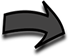 Semester 1												16 UnitsSemester 2												15 UnitsCareer OptionsPhotographer (C, A)Find more careers: msjc.emsicc.comRequired Education: SM: some college; C: Certificate; A: Associate, B: Bachelor’s, M: Master’s; D: DoctorateFinancial AidFinancial aid is determined by the number of credit hours you take in a semester.  Maximize your financial aid by taking 12-15 units per semester.Semester 3												16 UnitsSemester 4												13 UnitsWork ExperienceSign up for a special project or internship opportunity.  Gain work experience and earn credits.Scheduling NotesThe Photography department strives to offer all courses in the Certificate every semester. We have been able to do this for 5 decades. Current events have placed added stress on this goal. 524, 525, and 790 lab are typically offered on Thursdays AM, PM, and evening respectively. The 791 lab is placed in the schedule on Wed. evenings, however, the lab meeting times are flexible. For the foreseeable future, and when the college is open, we will offer two fully online sections of the beginning 125 course, and two sections of 125 ‘real-time’ – typically on Tuesday PM (Afternoon), and Wednesday AM.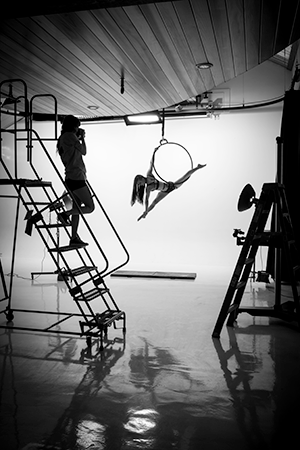 COURSETITLEUNITPHOT-125Digital Photography Production I3ENGL-101College Composition 4DIG-110Introduction to Digital Media3CSCR-116Integrative Career/Life Planning3COMM-100Public Speaking3COURSETITLEUNITART-1202D Design3HIST-136/ THA 136Cultural History of American Motion Pictures3PHOT-524Digital Photography Production II 3PS-101Introduction to American Government and Politics3MATH-115Ideas of Mathematics3COURSETITLEUNITPHOT-530History of Still Photography 3PHOT-525Digital Photography Production III 3ANTH-101Physical Anthropology3ART-104World Art3PHOT-790Digital Imaging Studio Laboratory 1DIG-190Video Production I 3COURSETITLEUNITPHOT-791Professional Production Studio Laboratory 1BADM-104Business Communications3DIG-180Digital Media Design3DIG-592Digital Video Design II 3DIG-181Social Media Marketing 3